КАТАЛОГ ИНФОРМАЦИОННО-ОБРАЗОВАТЕЛЬНЫХ РЕСУРСОВ
№ п/пИконкаИконкаИконкаСсылкаНаименование
ресурсаОписаниеОписание11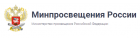 edu.gov.ruedu.gov.ruОфициальный интернет-ресурс Министерства просвещения Российской ФедерацииСайт содержит сведения о Министерстве и его деятельности, о Национальном проекте «Образование», а также банк документы, новости, анонсы, прямые трансляции публичных мероприятий министерства.22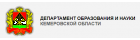 образование42.рфобразование42.рфОфициальный интернет-ресурс Департамента образования и науки Кемеровской областиСайт содержит сведения о Департаменте и его деятельности, банк документы, открытые данные, новости и анонсы.33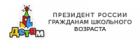 детям.президент.рфдетям.президент.рфПрезидент России – гражданам школьного возрастаCайт кратко, доходчиво и занимательно расскажет школьникам о демократическом институте президентства, символах нашего государства, истории власти в России и месте работы Президента — Московском Кремле.44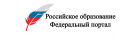 www.edu.ruwww.edu.ruФедеральный портал "Российское образование"Портал содержит актуальные новости, анонсы событий, информационные материалы для широкого круга читателей, нормативно-правовую базу сферы образования, справочные и информационные материалы для абитуриентов.55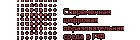 neorusedu.runeorusedu.ruСовременная цифровая образовательная среда в РФСайт посвящен реализации приоритетного проекта в области образования «Современная цифровая образовательная среда в Российской Федерации». Цель проекта: Качественное и доступное онлайн-обучение граждан страны с помощью цифровых технологий. Для достижения этой цели выбран путь широкого внедрения онлайн-обучения, в том числе, массовых открытых онлайн-курсов – обучающих курсов с интерактивным участием и открытым доступом через Интернет.66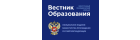 vestnik.edu.ruvestnik.edu.ruЭлектронный периодический журнал "Вестник образования"На сайте размещается электронная версия журнала "Вестник образования". Предлагаются методические разработки, нормативно-правовые документы, информация о международном опыте в образовании.77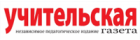 www.ug.ruwww.ug.ruУчительская газетаСетевое издание "Учительская газета"88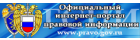 pravo.gov.rupravo.gov.ruОфициальный интернет-портал правовой информацииПортал является сетевым изданием и входит в государственную систему правовой информации. На портале размещаются официальные правовые акты.99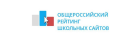 rating-web.rurating-web.ruОбщероссийский рейтинг школьных сайтовНа сайте представлен общероссийский рейтинг школьных сайтов.1010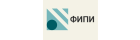 www.fipi.ruwww.fipi.ruФедеральный институт педагогических измеренийНа сайте представлены нормативные документы по вопросам организации и проведению ГИА. Предлагается банк тренировочных заданий, в том числе блок заданий для обучающихся с ОВЗ.1111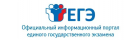 ege.edu.ruege.edu.ruОфициальный информационный портал единого государственного экзаменаПортал предоставляет пользователям многопрофильную информацию о Едином Государственном Экзамене (ЕГЭ). Выпускники школ и учителя найдут здесь материалы, необходимые для подготовки и успешной сдачи ЕГЭ.1212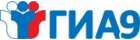 gia.edu.rugia.edu.ruОфициальный информационный портал ГОСУДАРСТВЕННОЙ ИТОГОВОЙ АТТЕСТАЦИИНа портале представлены общие сведения о ГИА, нормативные правовые документы, словарь ГИА, правила и процедуры проведения ГИА, демонстрационные версии экзаменационных заданий, информация для организаторов ГИА.1313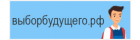 выборбудущего.рфвыборбудущего.рфИнтерактивное анимационное приложение «Выборбудущего.рф»Вместе с героем приложения мальчиком Алексеем школьники, выпускники, а также родители в игровой форме могут узнать о различных процедурах оценки качества всех уровней образования, а также о поэтапной процедуре сдачи единого государственного экзамена.1414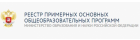 fgosreestr.rufgosreestr.ruРеестр примерных основных общеобразовательных программГосударственная информационная система содержит каталог примерных общеобразовательных программ и программ учебных курсов, предметов, дисциплин. Имеются адаптивные образовательные программы.1515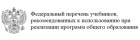 fpu.edu.rufpu.edu.ruФедеральный перечень учебников рекомендованных к использованию при реализации программ общего образованияСпециализированная интернет-система содержит Федеральный перечень учебников, нормативно-правовые документы по содержанию и актуальности федерального перечня учебников, учебно-методические рекомендации по организации и проведению Всероссийских уроков.1616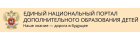 dop.edu.rudop.edu.ruЕдиный национальный портал Дополнительного образования детейНа сайте представлена справочно-методическая информация и нормативная документация по дополнительному образованию детей, календарь федеральных и региональных мероприятий.1717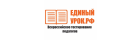 www.единыйурок.рфwww.единыйурок.рфПортал для педагогов "Единыйурок.рф"Портал предоставляет методическое сопровождение Единых уроков, тематических занятий и образовательных мероприятий, рекомендованных Министерством просвещения РФ. Также предоставляется возможность бесплатного дистанционного обучения педагогических работников, участия в конкурсных и проектных мероприятиях, публикации своих разработок и материалов в электронной библиотеке образования.1818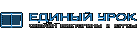 единыйурок.онлайнединыйурок.онлайнЕдиный урок Онлайн. Викторины, тесты и курсы для Единых уроков.На сайте обучающиеся в возрасте от 11 до 21 года могут пройти информационные викторины и дистанционные курсы в рамках тематических уроков и мероприятий Календаря образовательных событий на текущий учебный год.1919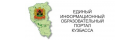 portal.kuz-edu.ruportal.kuz-edu.ruЕдиный информационный образовательный портал КузбассаИнформационно-образовательный портал Кузбасса содержит информационную, методическую и нормативную документацию в области общего и дополнительно образования детей. Располагает каталогом конкурсных мероприятий для общего и профессионального образования2020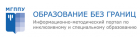 edu-open.ruedu-open.ruИнформационно-методический портал по инклюзивному и специальному образованию "Образование без границ"На сайте представлены научно-нормативные документы, видеоколлекции и учебно-методические материалы для организации работы с детьми с ОВЗ2121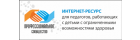 www.apkpro.ruwww.apkpro.ruИнтернет-ресурс для педагогов, работающих с детьми с ОВЗСайт учебно-методической и социальной поддержки для педагогов, работающих с детьми с ОВЗ. Предлагается нормативно-правовая документация, возможность участия в вебинарах, курсах повышения квалификации2222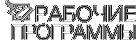 www.apkpro.ruwww.apkpro.ruКонструктор рабочих программСайт предлагает интерактивную базу для создания рабочих программ по единому шаблону2323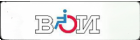 www.voi.ruwww.voi.ruВсероссийское общество инвалидовНа сайте представлена информация о ВОИ, новости, законодательство, календарь мероприятий.2424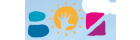 voi-deti.ruvoi-deti.ruРодительский клуб ВОИИнформационный сайт в помощь семьям с детьми-инвалидами.2525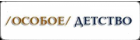 www.osoboedetstvo.ruwww.osoboedetstvo.ruОсобое детствоНа сайте представлены информационные материалы для лиц имеющих инвалидность или ограниченные возможности здоровья. Предлагается информационно-правовая и социальная поддержка. Представлены ознакомительные материалы в области получения образования2626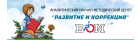 razvitkor.rurazvitkor.ruАналитический научно-методический центр «Развития и коррекции»В целях формирования профессиональных компетенций (ч. 4, ст. 76 ФЗ-273), необходимых для успешной педагогической деятельности, АНМЦ "Развитие и коррекция" предлагает повышение квалификации по образовательным программам, обеспечивающим освоение слушателями инновационных технологий коррекции, развития личности ребенка-инвалида, ребенка с ОВЗ. Предлагается также программа обучения для родителей «Методики формирования коммуникативных навыков и умений у детей с тяжелыми и множественными нарушениями развития с использованием АДК» и вебинары.2727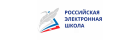 resh.edu.ruresh.edu.ruРоссийская электронная школаГосударственная образовательная платформа, содержит каталог ЭОР и методические разработки по предметным областям и ступеням образования. Для учащихся предлагаются видеоуроки, проверочные задания2828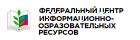 fcior.edu.rufcior.edu.ruФедеральный центр информационно-образовательных ресурсовФедеральный информационно-образовательный портал, представляет каталоги ЭОР по разным ступеням образования. Методразработки по профессиональному и дополнительному образованию детей2929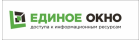 window.edu.ruwindow.edu.ruЕдиное окно доступа к образовательным ресурсамФедеральный информационно-образовательный портал предоставляет каталог ЭОР и учебно-методические материалы по общему и профессиональному образованию. Представлен каталог библиотек ВУЗов. Абитуриентам предлагается каталог образовательных организаций3030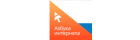 азбукаинтернета.рфазбукаинтернета.рфУчебный курс «Азбука Интернета»Учебная программа «Азбука Интернета» - система качественного обучения граждан старшего поколения и людей с ограниченными возможностями основам работы с компьютером и интернетом.3131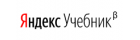 education.yandex.rueducation.yandex.ruЯндекс.УчебникМатематика и русский язык для 2-4 классов. Доступно более 10 000 заданий разного уровня сложности. Соответствует ФГОС НОО.3232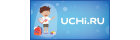 uchi.ruuchi.ruУчи.руИнформационно-образовательная онлайн-платформа для организации учебного процесса, позволяет формировать группы учащихся и их журнал, а так же проводить необходимые занятия и проверочные. Для учащихся возможно участие в олимпиадах и конкурсах3333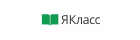 www.yaklass.ruwww.yaklass.ruYaKlass – Я Класс!На портале содержатся ЭОР по различным предметным областям. Есть возможность создания класса обучающихся и трансляции своих работ3434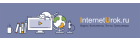 interneturok.ruinterneturok.ruИнтернет УрокСайт содержит ЭОР по предметам школьной программы, представлены видеоматериалы, тесты, конспекты3535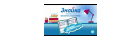 znaika.ruznaika.ruЗНАЙКА.РУ Видеоуроки по школьной программеНа сайте представлены авторские видеоуроки по предметам школьной программы3636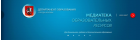 store.temocenter.rustore.temocenter.ruМедиатека образовательных ресурсовНа сайте представлены методические и поурочные разработки, мультимедийные элементы образования, имеются разработки для дошкольников и дополнительного образования3737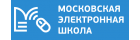 uchebnik.mos.ruuchebnik.mos.ruМЭШ-Московская электронная школаНа сайте представлены интерактивные и методические ресурсы для организации и проведения процесса обучения3838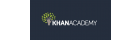 ru.khanacademy.orgru.khanacademy.orgАкадемия КханаhНа сайте представлены учебно-методические разработки и видео-лекции учебных дисциплин3939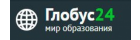 globuss24.ruglobuss24.ruГлобус24 Мир образованияНа сайте представлены учебно-методические материалы, в том числе по коррекционной педагогике. Предлагаются дистанционные занятия с репетиторами4040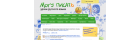 mogu-pisat.rumogu-pisat.ruМогу писатьНа сайте представлены теоретические и практические материалы для изучения русского языка. Предлагается онлайн-тестирования и прохождения задания, подготовка к ЕГЭ/ОГЭ, участие в вебинарах, прохождение курсов повышения квалификации4141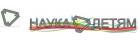 virtuallab.byvirtuallab.byНаука детямНа сайте предоставлена возможность углубленного изучения, физики, астрономии, химии и информатики. Есть возможность проведения онлайн-опытов. С помощью познавательных игр можно увеличивать кругозор. В библиотеке есть возможность скачать учебники по предметам школьной программы.4242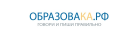 obrazovaka.ruobrazovaka.ruОбразовака - твой помощник в подготовке д/зНа сайте представлен предметный каталог школьной программы, есть возможность пройти интерактивный контроль знаний, повторно изучить материал, ознакомится с презентациями4343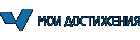 myskills.rumyskills.ruМои достиженияСайт располагает материалами для самопроверки теоретических знаний по предметам. Предлагаются тренажеры для подготовки к ГИА4444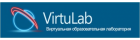 www.virtulab.netwww.virtulab.netВиртуальная образовательная лабораторияСайт содержит материалы для организации виртуальных лабораторных работ по различным предметным областям4545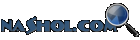 nashol.comnashol.comНашел.comНа сайте представлен перечень учебно-методических, справочных и проверочных материалов для учащихся и педагогов. Представлены варианты ГИА прошлых лет и демоверсии предстоящих испытаний4646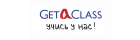 www.getaclass.ruwww.getaclass.ruGetAClass Видеоуроки для школьниковНа сайте представлены разделы точных наук. Имеются видеоразработки по практическим работам по физике и математике. Онлайн-тренажер для подготовки к ГИА. Возможно формирование списка класса, проведение контроля успеваемости и усвоения знаний4747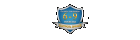 контрользнаний.рфконтрользнаний.рфКонтроль знаний - онлайн-тренажер для школьниковСайт представлен в виде онлайн-тренажера, для самопроверки и тренировки своих знаний по различным предметам. Имеется теоретический материал, возможно детальное изучение своих ошибок при контроле знаний4848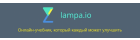 lampa.iolampa.ioLampa - онлайн учебник, который каждый может улучить каждыйНа сайте представлены онлайн-задания и тесты по предметам школьной программы. Учителя могут создавать свои тесты и задачи и предоставлять их ученикам онлайн, просматривать ответы учеников4949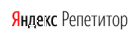 yandex.ruyandex.ruЯндекс.РепетиторСервис для подготовки к ЕГЭ и ОГЭ5050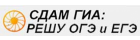 sdamgia.rusdamgia.ruСдам ГИА: решу ЕГЭ и ОГЭСайт обладает банком заданий ГИА по предметам, по темам, формирует умения по решению тестовых и развернутых заданий5151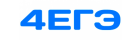 4ege.ru4ege.ruПортал 4ЕГЭНа сайте содержатся информационные и методические разработки для подготовки и сдачи итоговой аттестации, имеются демоверсии ОГЭ и ЕГЭ. Видеоуроки для подготовки к ЕГЭ5252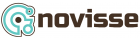 novisse.runovisse.ruНовиссеОнлайн-платформа для подготовки к ЕГЭ с возможностью сотрудничества педагогов и учеников. Занятия организуются в формате вебинаров и видеоуроков. Предоставляется возможность формирования виртуального класса5353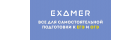 examer.ruexamer.ru«Examer» — сервис персональной подготовки к ЕГЭОнлайн-сервис по подготовке к ЕГЭ для учеников и учителей, есть возможность построения индивидуального графика тренировок и изучения теоретического материала. Возможна разработка своих заданий5454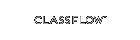 classflow.comclassflow.comClassflow-совместная работа, прямо сейчас в "облаке"Онлайн платформа для организации учебного процесса, есть возможность формирования класса, разработки опросов, заданий и трансляции своих работ ученикам5555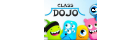 www.classdojo.comwww.classdojo.comClassDojoИнтернет платформа для организации учебного процесса. На базе платформы возможно взаимодействие учеников, родителей и преподавателей в целях учебного процесса5656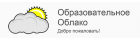 ooblako.ruooblako.ruОбразовательное облакоСервис для разработки личных образовательных материалов, организации и проведения учебного занятия и сохранения его в облаке5757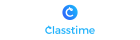 www.classtime.comwww.classtime.comСlasstimeСайт представляет собой универсальную интернет площадку, для проведения интерактивных уроков, оценки и контроля качества обучения. Имеется возможность составления и трансляции своих разработок5858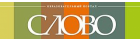 www.portal-slovo.ruwww.portal-slovo.ruОбразовательный портал СЛОВОСправочная и методическая литература по предметным областям5959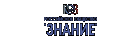 www.znanierussia.ruwww.znanierussia.ruРоссийское общество "ЗНАНИЕ"Портал направлен на просветительскую деятельность педагогов, организацию открытых лекций, семинаров, вебинаров в области образования, социальной поддержке и воспитанию6060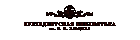 www.prlib.ruwww.prlib.ruПрезидентская библиотека им. Б.Н. ЕльцинаСайт библиотеки предлагает обширный доступ к учебно-методической, справочной, научной и художественной литературе. Обладает подборками мультимедийных и аудиовизуальных материалов, тематическими каталогами по различным областям науки.6161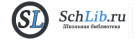 www.schlib.ruwww.schlib.ruШкольная библиотека SchLib.ruНа сайте представлены биографии писателей, стихи, рассказы, художественная литература.6262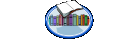 geo.historic.rugeo.historic.ruТематические библиотекиНа сайте представлен обширный каталог библиотек по различным областям науки и культуры6363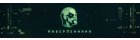 cyberleninka.rucyberleninka.ruКИБЕРЛЕНИНКАРоссийская научная электронная библиотека им. В.И. Ленина предоставляет научную литературу по различным областям знаний6464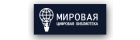 www.wdl.orgwww.wdl.orgМировая цифровая библиотекаНа сайте представлен сводный каталог по избранным библиотекам Мира, в которых представлены электронные каталоги книжных изданий, методическая и справочная литература6565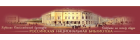 primo.nlr.ruprimo.nlr.ruЭлектронный каталог РНБСайт предоставляет возможность изучения и скачивания печатных источников научной, справочной, учебной и художественной литературы, которые сформированы в каталоги тематических коллекций библиотеки. Представлен большой каталог газетных изданий за пр6666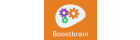 boostbrain.ruboostbrain.ruBOOSTBRAINПерсональный тренер для ежедневных разминок внимательности, смекалки и памяти. Есть возможность составления индивидуального плана тренировок6767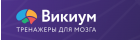 wikium.ruwikium.ruВикиум.Тренажоры для мозгаНа сайте представлены онлайн-сервисы, для выполнения тренировочных заданий на логику, внимание и эрудицию6868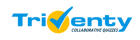 www.triventy.comwww.triventy.comTriventy сервис для создания опросов и викторинОнлайн-сервис для создания и организации викторин и тестов для класса6969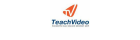 www.teachvideo.ruwww.teachvideo.ruTeachVideo посмотри как знания меняют мирОнлайн-сервис представляет большое количество обучающих ресурсов по работе с различными с ПК, программами, приложениями и т.д.7070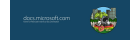 docs.microsoft.comdocs.microsoft.comMicrosoft DocsСайт позволяет ознакомиться с особенностями работы с документами операционной системы Майкрософт7171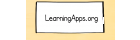 learningapps.orglearningapps.orglearningapps.orgОнлайн-сервис для разработки интерактивного и информационно-познавательно урока с помощью анимации, графики, обработки картинок и т.д.7272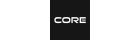 coreapp.aicoreapp.aiCORE - децентрализованная платформа онлайн-образованияНа сайте предоставляется возможность разработки и трансляции своих учебных занятий, предоставлен удобный набор инструментов для работы7373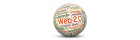 sites.google.comsites.google.comСервисы WEB 2.0Онлайн-сервис помогает в создании рисунков, презентаций, анимации, графиков, анкет и и т.д.7474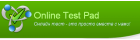 www.onlinetestpad.comwww.onlinetestpad.comМногофункциональный онлайн конструктор тестов, опросов, кроссвордовОнлайн-конструктор оказывает помощь в формировании опросников, анкет, тестов, кроссвордов в доступном и удобном формате7575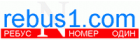 rebus1.comrebus1.comГенератор ребусовОнлайн-конструктор для создания ребусов, предлагается участие в логических играх7676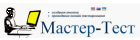 www.make-test.ruwww.make-test.ruМастер-тест. Создай свой тестОнлайн-сервис для создания тестовых работ, позволяет проводить тестирование онлайн, формируя группы участников7777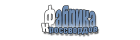 puzzlecup.compuzzlecup.comФабрика кроссвордовОнлайн-платформа для разработки кроссвордов7878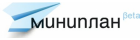 miniplan.ruminiplan.ruМинипланОнлайн-инструмент для организации рабочего расписания и графика7979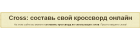 cross.highcat.orgcross.highcat.orgCross: составь свой кроссворд онлайнОнлайн-конструктор для разработки кроссвордов различной сложности8080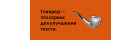 glvrd.ruglvrd.ruГлавредОнлайн-сервис, для проверки предложений на грамотность составления, предлагаются информационные материалы по составлению и обработке текстов8181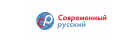 www.oshibok-net.ruwww.oshibok-net.ruСовременный русский - Международный информационно-просветительский порталСайт содержит онлайн-сервисы для изучения русского языка, есть возможность использования интерактивных словарей и справочников8282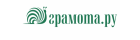 gramota.rugramota.ruГрамота.руНа сайте представлены материалы для изучения русского языка, в том числе информационно-справочные материалы, игровые сервисы, учебные пособия8383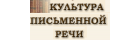 gramma.rugramma.ruКультура письменной речиНа сайте содержится обучающая информация по русскому языку и литературе, методическая и художественная литература. Представлены теоретические материалы для подготовки к ГИА. Нормативные документы в помощь педагогам8484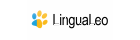 lingualeo.comlingualeo.comLinguaLeoСайт для интерактивного изучения английского языка, есть возможность изучения теоретического и практического материала по различным тематикам. Представлены онлайн-тренажеры и игровые сервисы8585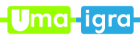 www.umapalata.comwww.umapalata.comUmaigraОнлайн-сервис для разработки и трансляции развивающих и обучающих дидактических электронных игр8686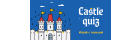 clevver.meclevver.meCASTLE QUIZ Викторина по школьной программеОнлайн-сервис для проведения интеллектуальных соревнований по школьной программе, представлены основные предметы школьной программы, вопросы викторин формируются автоматически8787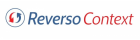 context.reverso.netcontext.reverso.netРеверсоОнлайн-сервис для изучения иностранных языков, а так же проверки грамматики, орфографии и словарных слов8888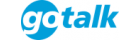 gotalk.togotalk.toGoTalk Онлайн-сервис, представляет систему видеоконференций для небольших групп8989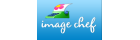 www.imagechef.comwww.imagechef.comФоторамкиСайт для создания и обработки изображений9090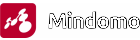 www.mindomo.comwww.mindomo.comСовместная работа над интеллект-картами, концепт-картами и схемамиИнструменты сайта позволяют создавать тематические интерактивные карты и схемы, с использованием Ваших данных9191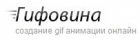 gifovina.rugifovina.ruСоздание gif анимации онлайнОнлайн-сервис для создания анимированных работ различной тематики (диаграммы, графики, фото и т.д.)9292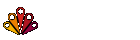 www.emaze.comwww.emaze.comEmaze - Сервис для создания онлайн-презентацийСайт ориентирован на создание презентаций, веб-сайтов, электронных открыток, блогов и фотоальбомов с профессиональными шаблонами дизайнеров9393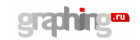 graphing.rugraphing.ruГрафинг - онлайн сервис работы с изображениямиОнлайн-сервис позволяет формировать графические изображение любой сложности, а так же редактировать их9494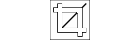 croper.rucroper.ruКропер - фотошоп онлайн.Онлайн-сервис для составления и подготовки фото и графических материалов9595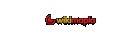 wikimapia.orgwikimapia.orgВикимэпия - опишем весь МИР!Онлайн-приложение для работы с картами9696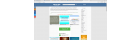 volna.orgvolna.orgvolna.org - база презентаций для школыНа сайте представлены поурочные разработки презентаций для предметов школьной программы. Есть возможность использования готовых шаблонов презентаций9797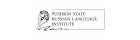 www.pushkin.institutewww.pushkin.instituteГосударственный институт русского языка им. А.С. ПушкинаСайт посвящен особенностям изучения русского языка, предоставляется возможность получения образования, прохождения курсов, тестирований9898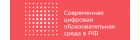 online.edu.ruonline.edu.ruСовременная цифровая образовательная среда в РФ. Единое окно доступа к онлайн-курсам.Информационный ресурс, обеспечивающий доступ к онлайн-курсам, разработанным и реализуемым разными организациями на разных платформах онлайн-обучения, по принципу «одного окна». Данный Портал позволяет решать следующие задачи: Единая идентификация и аутентификация; Поиск онлайн-курсов; Оценка качества онлайн-курсов; Рейтингование онлайн-курсов; Формирование цифровых портфолио слушателей.9999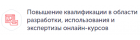 edumooc.openprofession.ruedumooc.openprofession.ruКурсы повышения квалификации в области использования онлайн курсовВ рамках приоритетного проекта «Современная цифровая образовательная среда в Российской Федерации» на платформе дополнительного профессионального онлайн-образования OpenProfession размещены онлайн-курсы для специалистов в области онлайн-обучения. Они направлены на повышение компетенций широкого круга профессионалов: от разработчиков и технических специалистов до профессорско-преподавательского состава и руководителей образовательных учреждений.100100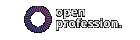 openprofession.ruopenprofession.ruПлатформа дополнительного профессионального онлайн-образования OpenProfessionНа платформе размещены онлайн-курсы ведущих вузов России и компаний-лидеров индустрий.101101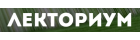 www.lektorium.tvwww.lektorium.tvПросветительский проект «Лекториум»Лекториум – платформа для публикации массовых открытых онлайн-курсов (МООК), первое в России профильное издательство МООК и самый большой открытый видеоархив лекций на русском языке. На платформе размещены курсы научно-исследовательских университетов, лучших школ России, ассоциаций специалистов и профессиональных центров педагогического образования.102102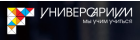 universarium.orguniversarium.orgУНИВЕРСАРИУМ — ОТКРЫТАЯ СИСТЕМА ЭЛЕКТРОННОГО ОБРАЗОВАНИЯУНИВЕРСАРИУМ предоставляет возможность получения качественного образования от лучших российских преподавателей и ведущих университетов для миллионов российских граждан. Обучение в «Универсариуме» бесплатное и может продолжаться от семи до десяти недель.103103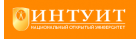 www.intuit.ruwww.intuit.ruНациональный Открытый Университет «ИНТУИТ»Бесплатное дистанционное обучение в Национальном Открытом Университете «ИНТУИТ» - это удобный способ получения знаний, которые помогут вам получить новую работу и занять более высокую должность.104104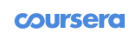 ru.coursera.orgru.coursera.orgCoursera — платформа онлайн-обученияCoursera предлагает онлайн-курсы от ведущих университетов и организаций.Российские университеты и компании выпустили на Coursera уже 290 программ.105105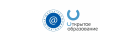 openedu.ruopenedu.ruОткрытое образованиеНа сайте предоставляется возможность участия в вебинарах, проходить курсы повышения квалификации, получать доп.образование106106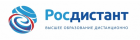 www.rosdistant.ruwww.rosdistant.ruФедеральный образовательный проект РОСДИСТАНТПредлагается возможность получить высшее образование дистанционным способом, так же пройти курсы переподготовки или повышения квалификации107107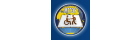 www.mggeu.ruwww.mggeu.ruМосковский государственный гуманитарно-экономический университетМГГЭУ – уникальное и социально-значимое учебное заведение высшего образования, которое обеспечивает право на реализацию безграничных возможностей лицам с ограниченными возможностями здоровья.108108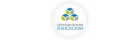 edu.obrtech.ruedu.obrtech.ruЦентр повышения квалификации "Образовательные технологии"На сайте представлены курсы повышения квалификации и электронная библиотека с методическими и справочными материалами109109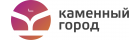 eduregion.rueduregion.ruКаменный городНа сайте предоставляется возможность прохождения курсов повышения квалификации и участия в вебинарах110110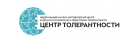 tolerancecenter.rutolerancecenter.ruЦентр толерантностиНа сайте предложены методические разработки по воспитанию толерантности, рабочие программы. Есть возможность пройти курсы повышения квалификации111111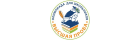 olymp.hse.ruolymp.hse.ruОлимпиада «Высшая проба»Олимпиады и конкурсы для школьников и студентов по различным образовательным областям112112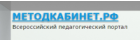 методкабинет.рфметодкабинет.рфВсероссийский педагогический портал "Методкабинет.РФ"На сайте для педагогов предлагается участие в интернет-проектах, конкурсах, а так же конференциях.113113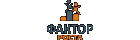 www.farosta.ruwww.farosta.ruФактор ростаВсероссийские дистанционные конкурсы, викторины и олимпиады по разным направлениям подготовки114114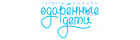 globaltalents.ruglobaltalents.ruВсероссийский интернет-портал «Одаренные дети»Портал создан для выявления, поддержки и развития талантливых школьников России. Портал позволяет молодежи участвовать в конкурсах, общаться по интересам, развивать таланты, получать признание, поддержку профессионалов и приятные бонусы.115115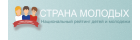 www.странамолодых.рфwww.странамолодых.рфНациональный рейтинг детей и молодежи "Страна молодых"Миссия Национального рейтинга – создание каждому ребёнку России бесплатных возможностей для собственного развития в современном мире за счёт использования возможностей интернета. Национальный рейтинг представляет собой систему дистанционных конкурсов и сайтов (Онфим, BusinessTeen, Сетевичок, Инновашка), направленных на развитие и обучение детей различным современным компетенциям и знаниям. Первый уровень Рейтинга - массовое обучение (MOOC) с тестированием в рамках группы конкурсов. Второй уровень — формирование реестра талантливой молодёжи на уровне районов, субъектов и Федерации. Каждое образовательное или воспитательное учреждение может организовать специальный этап нашего конкурса среди своих учащихся или воспитанников.116116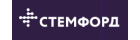 stemford.orgstemford.orgОбразовательная онлайн-платформа для школьников и педагогов "Стемфорд"Стемфорд предлагает дистанционное обучение для школьников 7-11 классов по естественно-научным и инженерным тематикам в формате дополнительного образования. Платформа создана с целью ранней профориентации и популяризации естественных наук и основ нанотехнологий, а также для повышения квалификации педагогов в области эффективного использования технологий электронного образования. Содержит электронные курсы, учебные материалы, вебинары, видео, сетевые дистанционные проекты и эксперименты и другие материалы по тематике STEM и нанотехнологиям.117117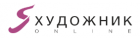 www.hudozhnik.onlinewww.hudozhnik.onlineОткрытая школа Художник OnlineБесплатные онлайн мастер-классы и уроки по акварельной, масляной и пастельной живописи, графике, скетчингу и иллюстрации.118118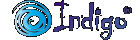 поколение-индиго.рфпоколение-индиго.рфПоколение индигоПредлагается участие в творческих конкурсах, ориентирован на детей119119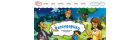 rassudariki.rurassudariki.ruРассударикиПредлагается дистанционное участие в конкурсных мероприятиях различной направленности (художественная, творческая, методическая и т.д.)120120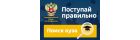 abitur.cbias.ruabitur.cbias.ruПортала для абитуриентов «Поступай правильно» в вузы и СПОНа портале каждому пользователю доступны: «Личный кабинет», позволяющий адаптировать имеющийся контент с интересами выпускников; «Информационный блок», располагающий всей необходимой информацией о подготовке к ЕГЭ, процессе поступления в вуз, выборе профессии и многом другом. Портал также предлагает «Калькулятор ЕГЭ» и «Навигатор поступления», который в доступной форме предоставит абитуриенту и его родителям правильный алгоритм действий и тайминг.121121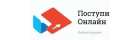 postupi.onlinepostupi.onlineПоступи ОНЛАЙННа сайте представлен перечень специальностей и образовательных организаций, в которых можно учиться дистанционно, так же можно пройти тесты профориентации122122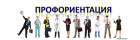 trudvsem.rutrudvsem.ruПрофориентацияНа сайте предоставляется возможность пройти профтестирования, проанализировать статистические данные123123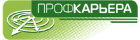 www.profcareer.ruwww.profcareer.ruПрофКарьера.руСайт для профессионального и карьерного самоопределения, есть возможность пройти тестирования, представлена база перспективных профессий, информационные материалы о рынке труда и трудоустройстве124124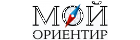 мой-ориентир.рфмой-ориентир.рфМой ориентирСайт для профориентации детей с ОВЗ и инвалидностью. Представлена методическая и законодательная база для профориентации125125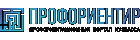 proforientir42.ruproforientir42.ruПрофориентир. Профориентационный портал КузбассаСайт посвящен профориентации и самоопределению, через онлайн-тестирования. Есть возможность анализа рынка труда и трудоустройства. Представлена карта образовательных организаций региона126126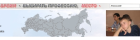 www.proftime.edu.ruwww.proftime.edu.ruВремя выбрать профессиюСайт для абитуриентов и педагогов направленный на самоопределение учащихся школ127127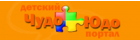 chudo-udo.comchudo-udo.comДетский портал "Чудо-Юдо"На сайте содержатся развивающие игры, презентации, аудио-сказки, занимательные тесты. Для родителей предлагается информационная литература для раннего развития детей.128128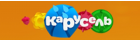 www.karusel-tv.ruwww.karusel-tv.ruКарусельНа сайте предоставляется возможность просмотра развлекательных и познавательных программ. Детям предлагается участие в конкурсах.129129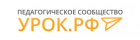 урок.рфурок.рфПедагогическое сообщество Урок.рфНа портале сообщества представлены методические разработки. Для педагогов проводятся курсы повышения квалификации, конкурсы, вебинары и семинары130130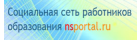 nsportal.runsportal.ruСоциальная сеть работников образования «Наша сеть»На портале представлены методические разработки по предметам школьной программы, профессионального образования. Предоставляется возможность публикации своих разработок и статей, предлагается участие в конкурсах131131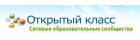 www.openclass.ruwww.openclass.ruОткрытый класс. Сетевые образовательные сообществаНа сайте представлены предметные учебно-методические разработки, с применением флеш-технологий132132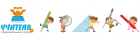 uchitelya.comuchitelya.comУчителя.com Учительский порталНа сайте представлен предметный каталог учебно-методических разработок, рабочие программы, сценарии мероприятий, контрольные и тестовые работы. Есть возможность размещения личных разработок133133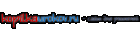 kopilkaurokov.rukopilkaurokov.ruКопилка уроков.ру - сайт для учителейНа сайте представлен предметный каталог учебно-методических и видео-разработок, имеются разработки по коррекционной педагогике. Предоставляется возможность участия в олимпиадах, создания личного минисайта и размещения разработок134134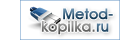 www.metod-kopilka.ruwww.metod-kopilka.ruМетодическая копилкаНа сайте представлены учебно-методические материалы (презентации, конспекты, тесты, видеоуроки). Предоставляется возможность прохождения курсов повышения квалификации135135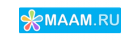 www.maam.ruwww.maam.ruМaam.ru -помощь воспитателям, учителям и детямПортал информационно-образовательной среды перелагает учебно-методические разработки по предметным областям. Предлагается участие в творческих конкурсах, викторинах. Есть возможность размещения личных разработок136136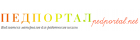 pedportal.netpedportal.netПедпортал. Библиотека материалов для работников школыНа сайте представлены учебно-методические, аудио, видео и информационные материалы по предметам школьного образования. Предлагаются справочные материалы для руководителей. Имеются разработки для дошкольников137137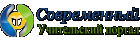 easyen.rueasyen.ruСовременный учительский порталНа сайте представлен предметный учебно-методических материалов, в том числе по коррекционной педагогике, есть возможность участия в конкурсах, олимпиадах, предлагается размещение личных разработок на сайте138138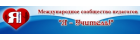 ya-uchitel.ruya-uchitel.ruМеждународное сообщество педагогов Я-Учитель!Портал располагает учебно-методическими разработками и презентациями, есть возможность участия в конкурсах, олимпиадах. Предоставляется возможность создания своей методической копилки и размещения публикаций139139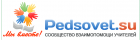 pedsovet.supedsovet.suПедсовет.су сообщество взаимопомощи учителейНа сайте представлены учебно-методические, интерактивные презентации, видеоуроки по различным направлениям, предоставляется возможность участия в конкурсах, публикации личных разработок140140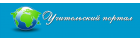 www.uchportal.ruwww.uchportal.ruУчительский порталНа сайте содержатся учебно-методические разработки, электронные тесты и задания, есть возможность публикации своих наработок, статей, портфолио, оформления минисайта141141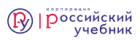 rosuchebnik.rurosuchebnik.ruСайт корпорации Российский учебникСовременный интернет-ресурс, посвященный учебной литературе по дошкольному и школьному образованию от издательств «ДРОФА» и «ВЕНТАНА» , актуальным событиям в сфере педагогики и воспитания детей. По каждому предмету школьного курса собраны все виды информационной поддержки: бесплатные вебинары, методические пособия, рабочие программы; тематические подборки из каталога продукции и интернет-магазинов; авторские рекомендации по работе с учебниками; дистанционные курсы, обмен опытом с коллегами и открытые уроки.142142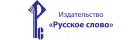 русское-слово.рфрусское-слово.рфИздательство «Русское слово»На сайте издательства представлена учебная, методическая и художественная литература, имеются мультимедийные приложения к учебникам. Педагогам предлагается участие в вебинарах и конкурсах143143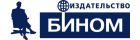 lbz.rulbz.ruИздательство «Бином»Лаборатория знанийНа сайте представлены учебно-методические и справочные материалы. Имеются разработки авторских курсов. Возможно участие в конкурсах и вебинарах144144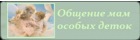 invamama.ruinvamama.ruФорум ребёнок-инвалидОбщение родителей детей инвалидов. Обсуждаются вопросы воспитания, лечения и реабилитации детей с ограниченным возможностями145145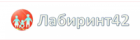 labirint42.rulabirint42.ruКузбасский портал для людей с ограниченными возможностями и членов их семей "Лабиринт 42"На сайте представлены нормативно-правовые документы в поддержку лиц с ОВЗ и инвалидность. Публикуются актуальные новости для лиц с ОВЗ. Предложены материалы содействующие трудоустройству лиц с ОВЗ.146146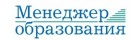 www.menobr.ruwww.menobr.ruМенеджер образования.Портал информационной поддержки руководителей образовательных организацийОфициальный портал, направленный на информационную и методическую поддержку руководителя образовательной организации147147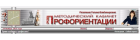 www.metodkabi.net.ruwww.metodkabi.net.ru"Методический кабинет профориентации" психолога-профконсультанта Галины РезапкинойСайт посвящен профориентационной работе, профессиональному самоопределению. Предоставляется возможность длительной профориентационной работы педагога с учащимися по авторским методикам148148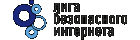 www.ligainternet.ruwww.ligainternet.ruЛига безопасного интернетаСайт содержит сведения о Лиге и её деятельности, Энциклопедию безопасности, включая законодательство, информацию для родителей и педагогов, материалы для проведения уроков безопасного интернета.149149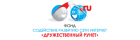 www.friendlyrunet.ruwww.friendlyrunet.ruФонд "Содействие развитию сети Интернет "Дружественный Рунет"Фонд «Дружественный Рунет» реализует в России комплексную стратегию в области безопасного использования интернета. Основными проектами Фонда являются: Горячая линия по приему сообщений о противоправном контенте, специализированная линия помощи для детей «Дети онлайн» и просветительские проекты.150150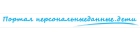 персональныеданные.детиперсональныеданные.детиПерсональные данные ДетиЗдесь Вы найдете различные материалы, которые были разработаны специалистами Роскомнадзора, не только для педагогов и родителей, которые хотят помочь детям понять важность конфиденциальности личной жизни при использовании цифровых технологий, но также для молодых людей, которые с легкостью и энтузиазмом используют среду Интернет.151151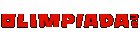 olimpiada.ruolimpiada.ruОлимпиады для школьников «Olimpiada.ru»Информационный сайт об олимпиадах и других мероприятиях для школьников. На сайте опубликованы материалы прошедших олимпиад, выездных школ и конференций (условия и решения задач, статистика, результаты). Так же представлены олимпиады, дающие преимущество при поступлении в вузы – от дополнительных баллов до поступления без экзаменов.152152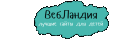 web-landia.ruweb-landia.ruКаталог безопасных сайтов для детей «ВебЛандия»Сайт является онлайн-гидом по самым лучшим, полезным и безопасным ресурсам сети Интернет для детей и подростков. Кроме использования представленных интернет ресурсов, так же можно предложить свой.153153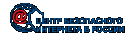 www.saferunet.ruwww.saferunet.ruЦентр безопасного интернета в РоссииНа сайте можно найти подробную информацию о том, какие противоправные и вредоносные действия могут совершаться с применением Интернет-технологий, а также какие меры предосторожности необходимо принимать.154154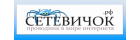 сетевичок.рфсетевичок.рфМеждународный квест по цифровой грамотности «Сетевичок» Международный квест по цифровой грамотности.155155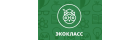 экокласс.рфэкокласс.рфОбщероссийские экоуроки «Экокласс»Просветительский портал для педагогов, содержащий уроки по формированию экологической культуры, которые будут доступны сразу после регистрации. Помимо увлекательного просветительского контента, уроки содержат творческие задания, ролевые, деловые, настольные игры, необычные раздаточные материалы.156156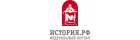 histrf.ruhistrf.ruИсторический портал «История.РФ»Федеральный информационный портал, посвящённый истории России. На портале собраны материалы о различных периодах истории страны, представлен цикл видео лекций от ведущих российских историков. Для школьников будут полезны такие разделы как словарь, тесты и статьи по истории России.157157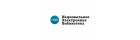 rusneb.rurusneb.ruНациональная электронная библиотекаФедеральная государственная информационная система, создаваемая Министерством культуры Российской Федерации при участии крупнейших библиотек, музеев, архивов, издателей и других правообладателей. В НЭБ представлены переведенные в электронную форму книги, включая редкие и ценные издания, рукописи, диссертации, авторефераты, монографии, изоиздания, ноты, картографические издания, патенты и периодическая литература.158158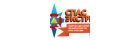 www.spas-extreme.ruwww.spas-extreme.ruИнтернет-портал детской безопасности детей «Спас-Экстрим»На портале дети в игровой форме могут узнать о безопасном поведении на улицах города, в школе, на природе и дома. Также познакомиться с рекомендациями профессиональных спасателей, интерактивными играми, обучающими видеороликами и мультфильмами.159159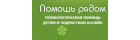 pomoschryadom.rupomoschryadom.ruПсихологическая помощь подросткам «Помощь рядом.рф»Сайт направлен на помощь несовершеннолетним в сложных вопросах, с которыми они могут столкнуться в своей жизни, путем предоставления безопасной информации и бесплатной психологической онлайн-помощи.160160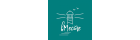 vmesteproject.ruvmesteproject.ruСоциальный проект «ВМесте»Сайт содержит рекомендованный список книг, а также фильмов направленных на профилактику психологических и социальных проблем.161161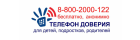 telefon-doveria.rutelefon-doveria.ruЕдиный Общероссийский телефон доверия для детей, подростков и их родителейБесплатная служба доверия, которая оказывает экстренную психологическую помощь всем обратившимся людям.162162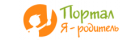 www.ya-roditel.ruwww.ya-roditel.ruСайт для родителей и детей «Я-родитель»На сайте размещены различные статьи, видеоуроки, книги в помощь родителям в воспитании детей.163163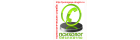 pomogaya-drugim.rupomogaya-drugim.ruБлаготворительный проект «Помогая другим – помогаешь себе»Бесплатная дистанционная психологическая интернет-служба. Особенностью проекта является работа психологов с инвалидностью.164164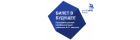 bilet.worldskills.rubilet.worldskills.ruПроект ранней профориентации школьников «Билет в будущее»Цифровая платформа «Билет в будущее» - проект ранней профориентации для учащихся 6 - 11-х классов общеобразовательных организаций, включая детей с ограниченными возможностями здоровья и инвалидов. Для педагогов есть возможность пройти обучение и стать наставником проекта.165165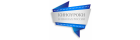 www.kinouroki.ruwww.kinouroki.ruВсероссийский народный проект «Киноуроки в школах России»На сайте представлены детские короткометражные художественные фильмы воспитательного назначения и методические пособия к ним для проведения педагогами внеклассных занятий по духовно-нравственному и патриотическому воспитанию.166166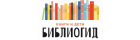 bibliogid.rubibliogid.ruКаталог детских книг «БиблиоГид»На сайте каждый месяц публикуется каталог новинок детской литературы. Каждая позиция каталога содержит библиографическое описание, аннотацию, изображение обложки. Указываются также жанр произведения и его тема.167167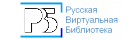 rvb.rurvb.ruРусская виртуальная библиотекаБесплатный научно-образовательный интернет-ресурс. На сайте публикуются произведения русской классики с учетом школьной программы.168168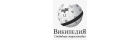 ru.wikipedia.orgru.wikipedia.orgЭнциклопедия «Википедия»Общедоступная мультиязычная универсальная интернет-энциклопедия, содержащая более 1 000 000 русскоязычных статей.169169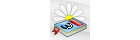 www.wikiznanie.ruwww.wikiznanie.ruЭнциклопедия «Викизнание»Интернет-энциклопедия на русском языке, включающая около 150 000 статей на различные темы.170170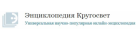 www.krugosvet.ruwww.krugosvet.ruУниверсальная научно-популярная онлайн-энциклопедия «КРУГОСВЕТ»Универсальная электронная энциклопедия, которая содержит более 12 000 статей, разделенных по темам.171171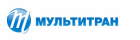 www.multitran.comwww.multitran.comДвуязычный словарь «Мультитран»Словарь, предназначенный для перевода слов, словосочетаний и текстов любой сложности на разных языках.172172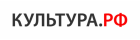 www.culture.ruwww.culture.ruПортал «Культура.РФ»Сайт является гуманитарным просветительским проектом, посвященным культуре России. Включает в себя кино, лекции, статьи, каталоги музеев/театров/библиотек. В разделе "спецпроекты" школьникам доступны образовательные тесты, лекции, фильмы.173173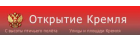 tours.kremlin.rutours.kremlin.ruВиртуальный тур по резиденции Президента России «Открытие Кремля»На сайте представлена виртуальная экскурсия по территории, которая входит в резиденцию Президента Российской Федерации.174174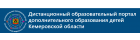 dop.kuz-edu.rudop.kuz-edu.ruДистанционный образовательный портал дополнительного образования детей Кемеровской областиПортал создан с целью предоставления дополнительного образования детям с различными образовательными потребностями и возможностями, в том числе проживающим в отдаленных сельских территориях, детям с ОВЗ, детям-инвалидам, одаренным детям. На портале размещены видеокурсы по различным направленностям дополнительного образования.175175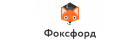 foxford.rufoxford.ruОнлайн-школа ФоксфордОнлайн-школа Фоксфорд для учеников 3-11 классов. На занятиях и курсах школьники могут подтянуть или углубить знания, подготовиться к ОГЭ, ЕГЭ и олимпиадам по основным школьным предметам.176176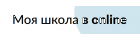 cifra.schoolcifra.schoolМоя школа в onlineУчебные материалы для самостоятельной работы в помощь учителям, ученикам 1–11 классов и их родителям, изучаемые в 4 четверти.177177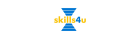 skills4u.ruskills4u.ruskills4u.ruТренажер для формирования навыков по математике (алгебре, геометрии). Сейчас есть навыки с 1 по 7 класс, а также срезовые тесты, позволяющие найти пробелы в знаниях. До конца карантина всё бесплатно для зарегистрированных пользователей.178178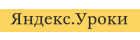 school.yandex.ruschool.yandex.ruЯндекс.УрокиБесплатные дистанционные онлайн-уроки для 5-11 классов, кторые проходят с понедельника по четверг по расписанию и в соответствии со школьной программой.179179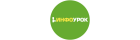 infourok.ruinfourok.ruОнлайн-школа «Инфоурок»Крупнейший русскоязычный образовательный интернет-проект для учителей и работников образования, учеников и родителей. Содержит методические разработки, видеоуроки, конкурсы и олимпиады.180180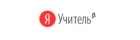 education.yandex.rueducation.yandex.ruЯ Учитель – программа развития педагоговПлатформа для учителей, на которой размещены бесплатные курсы, статьи и вебинары.181181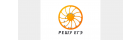 ege.sdamgia.ruege.sdamgia.ruРешу ЕГЭКаталоги прототипов экзаменационных заданий с решениями, система тестов-тренажеров для подготовки к экзаменам.182182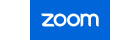 zoom.uszoom.usZoom Video CommunicationsПлатформа для видеоконференцсвязи, которая позволяет организовать виртуальную встречу с другими людьми (до 100 человек).183183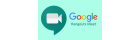 meet.google.commeet.google.comGoogle Hangouts MeetСервис для видеоконференций. К одной видео-встрече могут быть подключены до 30 человек.184184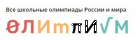 olimpium.ruolimpium.ruОлимпиумПлатформа, содержащая олимпиады для школьников и курсы для педагогов.185185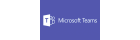 www.microsoft.comwww.microsoft.comMicrosoft teamsСервис для видеоконференцсвязи до 150 участников. Подключение возможно как с компьютера, так и с телефона. Пользователям нужна будет учетная запись в microsoft.186186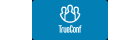 trueconf.rutrueconf.ruTrueConf ServerПлатформа для видеоконференцсвязи. Бесплатную лицензию TrueConf Server для образовательных учреждений можно получить до 1 июня 2020 г.187187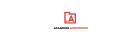 direktoria.getcourse.rudirektoria.getcourse.ruАкадемия ДиректорииОнлайн-курсы для директоров школ, их заместителей и педагогов. Бесплатная база знаний для директоров и учителей по работе в условиях карантина.188188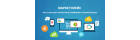 elducation.ruelducation.ruМаркетплейс образовательных услугОбразовательный ресурс с книгами и школьными учебниками в электронной форме. А также на сайте размещены видеоролики, тесты, компьютерные игры, интерактивные задания.189189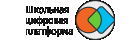 www.pcbl.ruwww.pcbl.ruШкольная цифровая платформаОбразовательная платформа с заданиями по всем предметам школьной программы для учеников 5-8 классов.190190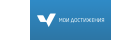 myskills.rumyskills.ruМои достиженияНа сайте представлен широкий выбор диагностик для учеников 1-11 классов по школьным предметам и различным тематикам.191191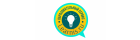 www.learnis.ruwww.learnis.ruLearnisСервис для создания веб-квестов, викторин и интеллектуальных онлайн-игр.192192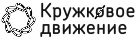 kruzhok.orgkruzhok.orgКружковое движение НТИПортал, где собраны лучшие онлайн-ресурсы для дистанционного обучения и участия в кружках.193193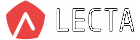 lecta.rosuchebnik.rulecta.rosuchebnik.ruОбразовательная платформа LECTAРоссийская цифровая образовательная платформа для учеников, учителей и родителей. Электронные учебники по всей школьной программе, атласы и методические пособия.194194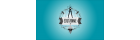 master.edutainme.rumaster.edutainme.ruМастерская EdutainmeСайт содержит мастер-классы, воркшопы и вебинары про педагогический дизайн, управление классом и психологию обучения.195195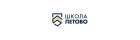 www.letovo.onlinewww.letovo.onlineЛетовоБесплатная онлайн-платформа для занятий по школьным предметам для 5-8 классов.196196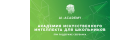 ai-academy.ruai-academy.ruАкадемия искусственного интеллекта для школьниковПроект для учеников 7-11 классов, направленный на формирование у школьников интереса к технологиям искусственного интеллекта и машинного обучения, а также развитие навыков программирования (видеолекции, практические задания и соревнования для школьников).197197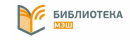 uchebnik.mos.ruuchebnik.mos.ruБиблиотека МЭШВ библиотеке размещены учебные материалы: художественная литература, сценарии уроков, тесты, учебные пособия, художественная литература, фото- и видеохроника, аудиозаписи и многое другое.198198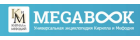 megabook.rumegabook.ruМегаэнциклопедия Кирилла и МефодияЭнциклопедия, содержащая образовательные и познавательные статьи по истории, науке, технике, литературе, искусству и культуре.199199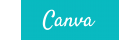 www.canva.comwww.canva.comCanva - онлайн сервис создания картинокПлатформа для создания картинок, плакатов, инфографики на основе шаблонов.200200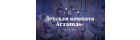 arzamas.academyarzamas.academyДетская комната ArzamasОбразовательный проект для детей (книги, музыка, мультфильмы и статьи).201201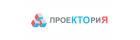 proektoria.onlineproektoria.onlineПроеКТОриЯИнтерактивная цифровая платформа для профориентации школьников. Представляет собой онлайн-площадку для коммуникации, выбора профессии и работы над проектными задачами, игровую платформу с конкурсами, опросами и флешмобами, а также интернет-издание с уникальным информационно-образовательным контентом.202202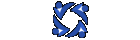 ruroditel.rururoditel.ruЦентр информационной поддержки родителейНа портале можно получить консультации по семейному и образовательному праву, узнать, как помочь детям в ситуациях, угрожающих жизни и здоровью, ознакомиться с перечнем конкурсов и принять участие в опросах.203203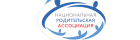 nra-russia.runra-russia.ruНациональная родительская ассоциацияКрупнейшее объединение родителей. На сайте публикуются информационные материалы для организации просветительской работы, развитие семейного воспитания, вовлечение родителей в учебно-воспитательную деятельность образовательных организаций.204204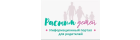 растимдетей.рфрастимдетей.рфРастим детей. Навигатор для современных родителейФедеральный портал информационно-просветительской поддержки родителей. На портале размещены аудио- и видеоматериалы, курсы лекций и вебинары для родителей, списки рекомендованных книг, фильмы и мультфильмы, которые можно смотреть с детьми.205205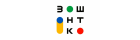 school-nts.ruschool-nts.ruЗаочная школа новых технологических компетенцийЦифровая платформа для обучения школьников 5-11 классов. Основные направления: биотехнологии; робототехнические технологии; нанотехнологии; информационные технологии; космические технологии; фундаментальные науки (математика, физика, химия).206206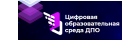 dppo.edu.rudppo.edu.ruФедеральный портал цифровой среды ДПОПортал содержит модули методической, организационной, нормативно-правовой и новостной информации для педагогов и руководителей учреждений дополнительного профессионального обучения.207207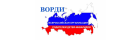 vordi.orgvordi.orgВсероссийская ассоциация родителей и законных представителей детей-инвалидовОбъединение, которое создано в целях обеспечения достойной жизни, соблюдения прав детей-инвалидов, лиц с инвалидностью старше 18 лет с ментальными и психофизическими нарушениями в Российской Федерации208208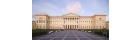 artsandculture.google.comartsandculture.google.comГосударственный Русский музейВ виртуальном туре по Русскому музею можно посмотреть экспозиции с живописными полотнами, графическими произведениями и скульптурными композициями, а также детально рассмотреть многие экспонаты и увидеть портреты их авторов.209209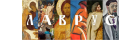 lavrus.artlavrus.artЛаврус - просветительский проект Третьяковской галереиНа портале представлены образовательные курсы, онлайн-лекции научных сотрудников музея, статью и мастер-классы.210210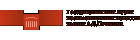 www.virtual.arts-museum.ruwww.virtual.arts-museum.ruГосударственный музей изобразительных искусств имени А.С.ПушкинаВиртуальная экскурсия по залам музея (8 виртуальных выставок, 6 виртуальных экспозиций).211211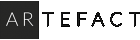 ar.culture.ruar.culture.ruArtefact. Гид по музеям России с дополнительной реальностью.Цифровая платформа, обеспечивающая возможность создания мультимедиа-гидов по экспозициям и выставочным проектам в формате дополненной реальности.На сайте возможно просматривать коллекции картин.212212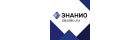 znanio.ruznanio.ruЗнанио - Образовательный порталСайт для учителей, школьников и родителей. В рамках проекта проводятся бесплатные конкурсы, олимпиады для детей, вебинары, педагогические тесты, классные часы, курсы для учителей и родителей213213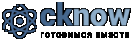 cknow.rucknow.ruCKnow.ru - подготовка к ЕГЭ, ОГЭБесплатная онлайн-платформа для подготовки к ЕГЭ и ОГЭ. Помимо самих тестов, сайт содержит базу знаний по всем предметам.214214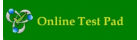 onlinetestpad.comonlinetestpad.comOnline Test Pad - Онлайн тесты, опросы, кроссвордыОнлайн-конструктор тестов, разработан для создания опросников, логических задач и кроссвордов. Так же можно пользоваться уже добавленными тестами.215215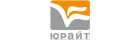 urait.ruurait.ruОбразовательная платформа ЮрайтВиртуальный читальный зал учебников и учебных пособий от авторов из ведущих вузов России по экономическим, юридическим, гуманитарным, инженерно-техническим и естественно-научным направлениям. Бесплатный доступ к платформе до 30 июня.216216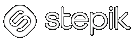 welcome.stepik.orgwelcome.stepik.orgStepik — Бесплатные онлайн-курсы.Российская образовательная платформа и конструктор бесплатных открытых онлайн-курсов и уроков. Позволяет любому зарегистрированному пользователю создавать интерактивные обучающие уроки и онлайн-курсы.217217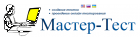 master-test.netmaster-test.netМастер-ТестИнтернет сервис, который позволяет создавать тесты. Можно создавать как онлайн тесты так и скачать и проходить тест без подключения к интернету.218218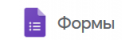 www.google.ruwww.google.ruGoogle ФормыОнлайн-сервис, который позволяет создавать тесты и опросы, отправлять их другим пользователям и получать ответы в таблицу Google.219219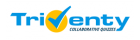 www.triventy.comwww.triventy.comTriventy - Collaborative Classroom Quizzes & SurveysБесплатный онлайн-сервис для создания обучающих игр и викторин.220220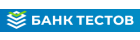 banktestov.rubanktestov.ruБанк ТестовКонструктор on-line тестов. Можно проходить всевозможные бесплатные тесты, а также создавать свои тесты в режиме online.221221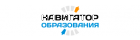 edu.asi.ruedu.asi.ruНавигатор образованияСервис для школьников, их роди